KOMUNIKAT SEKRETARIATU SOT PZK z 20 stycznia 2017 r.Najpierw trochę historii.Dnia 13 lutego 2016 r. odbyło się w Świdnicy  posiedzenie wspólne Zarządu i Komisji Rewizyjnej OT-13.  Uchwalono i zatwierdzono Sprawozdanie Finansowe wraz z Bilansem i Rachunkiem Wyników OT za 2015 r. Zatwierdzono także  Plan Budżetu oddziału na 2016 r.Dnia 14 maja 2016 r.  odbyło się Spotkanie Towarzysko-Techniczne naszych członków       tradycyjnie już w lokalu na Górze Szybowcowej w Jeżowie Sudeckim.      W zebraniu wzięło udział 39 członków SOT PZK oraz 11  kolegów niezrzeszonych       w OT-13.      Na wstępie zebrania Prezes zapoznał grono z sytuacją jaka ma miejsce przed zbliżającym się      XXII Krajowym Zjazdem Delegatów PZK w Burzeninie. Sytuację ocenił jako nie najlepszą       a wręcz złą.  Jest grupa członków, którzy dążą do radykalnych zmian w funkcjonowaniu       Związku w celu uzdrowienia obecnej sytuacji. Jest też niestety grupa, która nie widzi      potrzeby jakichkolwiek zmian uważając obecny stan za wystarczający do prawidłowego      funkcjonowania Związku.        Niestety Polski Związek Krótkofalowców w obecnej formule wyczerpał możliwości       wewnętrznych reform co odbija się szeroką krytyką działań obecnego Zarządu i Prezydium      ZG PZK przez środowisko krótkofalarskie. Kol. Dionizy SP6IEQ zwrócił uwagę na brak      Spójnej polityki co do przyszłości Związku.  Nawet Delegaci na KZD nie są zgodni co do      Ilości członków przyszłego Zarządu Głównego, czy Związek ma być związkiem osób      Fizycznych czy też osób prawnych w postaci federacji. Na forum dyskusyjnym ściera się      wiele poglądów bez widoku na wypracowanie wspólnego, konstruktywnego stanowiska.    Po wystąpieniu kol. Dionizego głos zabrał Sekretarz SOT PZK, kol. Jerzy SP6BXP.    Przedstawił stan członków OT-13. Sudecki Oddział Terenowy PZK zrzeszał w tym momencie     136 członków..    Klubów zarejestrowanych w OT-13  jest 9  t.j. SP3PDK, SP3PGS, SP6KBL, SP6PAX,    SP6PCH, SP6PCP, SP6PTT, SP6PZG, SP6YCS.  Na uwagę zasługuje fakt powstania na    początku roku nowego klubu krótkofalarskiego w Krobi k/Gostynia. Klub ten otrzymał    5 lutego 2016 r. pozwolenie radiowe i znak SP3PGS.    W dalszej części spotkania ponownie głos zabrał kol. Dionizy SP6IEQ. Zapoznał zebranych     z sytuacją finansową OT-13, którą ocenił jako dobrą oraz budżetem SOT PZK na 2016 r.    Przedstawił zebranym stan odpisów podatkowych z tytułu OPP w rozbiciu na poszczególne    kluby i będące w dyspozycji Zarządu.     W technicznej części spotkania kol. Roman SP6GZZ przedstawił moduł Nokii BD 34.     Na bazie tej płytki zbudował wzmacniacz mocy na pasmo 145 MHz. Kol. Roman omówił    wszelkie problemy związane z uruchomieniem wzmacniacza na bazie tej płytki okraszając    swoje wystąpienie dużą ilością slajdów obrazujących tok postępowania przy adaptacji płytki    jak również inne aspekty związane z konstrukcją podobnych wzmacniaczy.     Prelekcja Romana SP6GZZ cieszyła się ogromnym zainteresowaniem uczestników.  Z kolei kol. Roman SP3FQL zaprezentował 2 anteny na pasmo 145 MHz 7 elementową kross   yagi oraz antenę znana jako „BIGWEELl” Anteny te cieszyły się tak sporym   zainteresowaniem, że po zakończeniu spotkania zmieniły właściciela.   Przez cały czas spotkania czynna była giełda sprzętu a zwłaszcza części obsługiwana przez   Olka SP6RYP.    Zebranie zakończono o godz. 14:00.Posiedzenie Zarządu dnia 8 czerwca 2016 r. Załatwiono następujące sprawy.-  Członek Zarządu, Robert SP6RGB, który jako delegat OT-13 uczestniczył w obradach XXII KZD PZK w Burzeninie w dniach 21-22 maja 2016 r. zdał relację ze swego udziału w Zjeżdzie.Zjazd ocenił jako zupełnie nie przygotowany. Brak było dyskusji dotyczącej przyszłości Związku a obrady zostały zdominowane przez tematy zastępcze i w żaden sposób nie przekładały się na perspektywę poprawy obecnej bardzo zlej sytuacji w PZK.Ocena organizacji jak i całego Zjazdu w oczach kol. Roberta SP6RGB jest zdecydowanie negatywna. Jedynym pozytywnym efektem tego Zjazdu są zmiany kadrowe w Prezydium ZG PZK i KR PZK.- Na wniosek Sekretarza OT-13 Zarząd podjął decyzję o skierowaniu do Prezydium ZG PZK wniosków o nadanie Odznaki Honorowej PZK członkom naszego Oddziału wyróżniającym się w osiągnięciach sportowych, pracach społecznych na rzecz środowiska i zajmujących się szeroko pojętym propagowaniem krótkofalarstwa. Ustalono, że Sekretarz poprosi kolegów o przesłanie tzw. „życiorysów krótkofalarskich”, które będą podstawą do sporządzenia odpowiednich wniosków.Posiedzenie Zarządu dnia 24 sierpnia 2016 r,      - Zarząd podjął uchwałę o skierowaniu gotowych wniosków do Prezydium ZG PZK        o nadanie Odznaki Honorowej wyróżniającym się członkom SOT PZK.      - Ustalono termin i miejsce otwartego spotkania członków i sympatyków SOT PZK.        Data to 10 września 2016 r. a miejsce to lokal na Górze Szybowcowej        w Jeżowie Sudeckim.Dnia 10 września 2016 roku odbyło się Walne  Zebranie Członków  Sudeckiego OddziałuTerenowego PZK w lokalu na Górze Szybowcowej w Jeżowie Sudeckim.      Zebranie tradycyjnie poświecone spotkaniu towarzysko-technicznemu.      W spotkaniu uczestniczyło 23 członków naszego oddziału.      Zebranie otworzył witając wszystkich  V-ce Prezes SOT PZK, kol. Jerzy SP6BXP.      Zapoznał zebranych z programem zebrania i ogólną sytuacją  w OT-13 PZK.      Przedstawił stan członków OT-13. Sudecki Oddział Terenowy PZK zrzeszał w tym      momencie 134 członków..      Stan członków zwyczajnych ocenił jako stabilny. Niepokoi jednak znikoma ilość członków      nadzwyczajnych, czyli nasłuchowców, których w danej chwili było zarejestrowanych 4.      Stan ilości klubów nie uległ zmianie i jest ich 9 t.j. SP3PDK, SP3PGS, SP6KBL, SP6PAX     SP6PCH, SP6PCP, SP6PTT, SP6PZG, SP6YCS.       W dalszej części spotkania zebrani uczestniczyli w grupach dyskusyjnych na tematy     techniczne i organizacyjne. W tej części zebrania kol. Jerzy SP6BXP wystawił pojemniki     ze zbędnymi mu podzespołami (podzespoły, płytki, lampy, radiotelefony FM302 i wiele      innych) do pobrania gratis przez chętnych zaopatrzenia się w te podzespoły.      Zainteresowanie było spore i ok. 80 % oferty zmieniło właściciela.Dalsze informacje.Urząd Komunikacji Elektronicznej za pośrednictwem tego komunikatu apeluje do kolegów krótkofalowców starających się o przedłużenie znaku lub otrzymanie innego o wcześniejsze składanie wniosków w tej sprawie. Sugestia ze strony UKE jest taka by wnioski te składać z 6-ciomiesięcznym wyprzedzeniem. Spowodowane jest to niezbędnymi, czasochłonnymi procedurami. Póżne złożenie wniosku skutkować może utratą znaku, gdy ktoś inny złoży wniosek wcześniej na znak użytkowany dotychczas przez zainteresowanego krótkofalowca.Skarbnik SOT PZK przypomina, że termin opłacania składek członkowskich  na rok 2017 upłynął z dniem 15 stycznia. Skarbnik apeluje do spóźnialskich o niezwłoczne uregulowanie składek pod rygorem wykreślenia ich z listy członków PZK. Wymiar składek i konto, na które należy je wpłacać znajduje się na naszej stronie WWW w zakładce: „Informacje składkowe PZK”. Skarbnik prosi również by na dokumentach wpłat koniecznie umieszczać nazwisko i imię oraz znak kolegi, którego wpłata dotyczy. Zdarza się niekiedy, że wpłaty dokonuje osoba trzecia a brak tej informacji utrudnia identyfikację członka, którego wpłata dotyczy co opóżnia przekazanie Jego składek na konto PZK. Sekretarz SOT PZK przypomina klubom zrzeszonym w OT-13, że zgodnie z Uchwałą  z dnia 14 lipca 2010 roku  kluby zobowiązane są do corocznego  przekazywania danych o klubie w formie:- Informacja o klubie krótkofalarskim (druk PZK – do pobrania z naszej strony WWW).- lista członków klubu (nazwisko imię, znak)..- skład zarządu klubu (nazwisko, imię, znak, funkcja).Dane wg stanu na 31 grudnia 2016 roku należy przesłać drogą pocztową na adres: Sudecki Oddział Terenowy  PZK skr. poczt 104   58-400 Kamienna Góra lub e-mailową na adres: ot13@pzk.org.pl w terminie do 31 stycznia 2017 roku.Zwraca się uwagę, że niewykonanie w/w uchwały skutkować może wykreśleniem klubu z ewidencji SOT PZK.Wykreślenie klubu z ewidencji OT-13 spowoduje z kolei nie tylko brak obsługi przez oddziałowe biuro QSL Managera ale także cofnięcie pozwolenia radiowego dla klubu przez Urząd Komunikacji Elektronicznej.Ponieważ zgodnie z obecnie obowiązującymi przepisami właścicielem pozwoleń radiowych dla klubów jest osoba prawna n.p. oddział terenowy PZK to utrata członkostwa klubu w OT PZK skutkuje cofnięciem pozwolenia radiowego, dla którego wnioskodawcą był OT PZK (n.p. SOT PZK). W stosunku do klubów zrzeszonych w SOT PZK( n.p. SP6K…, SP6Y…, SP6Z…) a nie będących klubami PZK zgodnie z regulaminem Zarząd prosi o przesłanie Zgłoszenia Klubu Krótkofalarskiego  do Obsługi Kart QSL. Zgłoszenie do pobrania na naszej stronie WWW w poz. „download” > „druczki organizacyjne” > „ formularze organizacyjne klubowe”.Poniżej komunikat ZG PZK w tej sprawie (nadal aktualny).***********************************************************************Komunikat sekretariatu ZG PZK z dnia 4 stycznia 2012 r.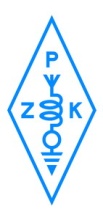 Koleżanki i Koledzy krótkofalowcy!1. Zasady bezpłatnej wymiany kart QSL dla klubów.Z uwagi na początek roku, przypominamy treść uchwały ZG PZK z dnia 12 czerwca 2010, która reguluje zasady bezpłatnej wymiany kart QSL dla klubów krótkofalarskich nie będących klubami PZK.Wyciąg z regulaminu:1. Wymianę kart QSL, zainteresowany Klub realizuje poprzez dowolny Oddział Terenowy PZK, którego zarząd zaakceptuje zgłaszającego się do obsługi klubu. W razie braku akceptacji, klub zgłasza się do innego Oddziału Terenowego PZK z wnioskiem o obsługę kart QSL.2. Klub poprzez swego uprawnionego przedstawiciela, zobowiązany jest do złożenia w Oddziale PZK zgłoszenia według wzoru ustalonego w załączniku nr 1.3. Zgłoszenie ma być składane ponownie w styczniu każdego roku oraz każdorazowo przy zmianie danych podanych w zgłoszeniu.4. Klub dostarcza i odbiera karty QSL z Oddziału Terenowego PZK na własny koszt.Piotr Skrzypczak SP2JMR prezes PZK.*****************************************************************************Sekretarz SOT PZKJurek SP6BXP